天融信NGFW至中神通UTMWALL的功能迁移手册更多产品迁移说明：http://www.trustcomputing.com.cn/utmwall-rom/migration天融信NGFW下一代防火墙产品采用高度集成的一体化智能过滤引擎技术。其能够在一次数据拆包过程中，对数据进行并行深度检测，从而保证了协议深度识别的高效性。另外，天融信NGFW下一代防火墙产品基于八元组高级访问控制设计，除传统的五元组控制以外，实现了用户身份信息、应用程序指纹及内容特征的识别与控制，充分体现了下一代防火墙“基于用户防护”与“面向应用安全”的设计理念。武汉中神通信息技术有限公司历经15年的开发和用户使用形成了中神通UTMWALL®系列产品，有硬件整机、OS软件、虚拟化云网关等三种产品形式，OS由50多个不断增长的功能APP、32种内置日志和5种特征库组成，每个APP都有配套的在线帮助、任务向导、视频演示和状态统计，可以担当安全网关、防火墙、UTM、NGFW等角色，胜任局域网接入、服务器接入、远程VPN接入、流控审计、行为管理、安全防护等重任，具备稳定、易用、全面、节能、自主性高、扩展性好、性价比优的特点，是云计算时代的网络安全产品。	以下是两者之间的功能对比迁移表：参考文件：1. 天融信NGFW管理手册——基础配置（416页）ftp:// ftp.topsec.com.cn2. 中神通UTMWALL网关管理员手册
http://www.trustcomputing.com.cn/utmwall-rom/UTMWALL_v1.9_Manual_CN_20150331.pdf天融信NGFW v3.3功能项页码中神通UTMWALL v1.8功能项页码1 前言7 A功能简介82 网络卫士防火墙简介10 A功能简介82.1 功能和特点10 A功能简介82.2 工作原理11 A功能简介82.3 工作模式16 A功能简介
2.2 初始设置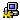 8
492.4 虚系统18 使用UTMWALL-VM虚拟机3 防火墙初始配置和管理方式20 B快速安装指南93.1 出厂配置20 C缺省配置133.2 工作状态22 B快速安装指南93.3 管理方式22 B快速安装指南93.4 通过浏览器登录防火墙28 B快速安装指南93.5 初始配置向导28 2.2 初始设置494 系统管理 412系统管理474.1 基本信息41 1.1 系统概要/仪表盘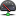 174.2 配置47 <见下>4.2.1 设置系统参数47 3.7 DNS解析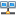 804.2.2 开放服务49 3.1 网卡设置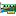 674.2.3 设置系统时间53 2.5 本地时间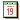 564.2.4 SNMP 54 4.6 SNMP服务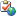 914.2.5 邮件设置58 2.1 许可证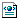 474.2.6 短信设置59 2.1 许可证474.2.7 WEB管理61 2.8 帐号口令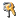 624.2.8 TP注册62 本版本暂无，天融信自有产品4.3 维护64 <见下>4.3.1 配置维护64 2.6 配置管理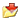 584.3.2 升级68 2.7 升级管理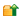 604.3.3 重启71 1.2 功能统计 重启关闭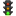 194.3.4 健康记录71 1.1 系统概要 下载zst文件174.3.5 诊断72 1.13 测试工具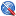 414.3.6 安全服务73 2.1 许可证 特征库升级474.4 配置系统管理员81 2.8 帐号口令625 系统监视 87<见下>5.1 连接信息87 1.11 会话状态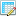 375.2 接口流量88 1.5 网卡状态255.3 攻击统计90 7.6 IDS日志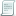 1725.4 攻击排名91 7.6 IDS日志统计1725.5 应用统计93 1.9 应用状态
1.8 流量统计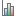 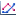 33
315.6 应用排名100 1.9 应用状态
1.10 在线主机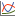 33
355.7 病毒统计103 6.24 防病毒引擎 日志统计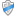 1555.8 病毒排名105 6.24 防病毒引擎 日志统计1556 网络管理108<见下>6.1 网络规划108 3.1 网卡设置676.2 接口设置110 3.1 网卡设置
3.3 VLAN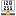 67
726.3 二层网络117 <见下>6.3.1 ARP 1184.1 ARP服务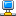 826.3.2 VLAN119 3.3 VLAN726.3.3 MAC 123 4.1 ARP服务826.4 路由125 3.6 路由设置
5.6 NAT策略
5.7 总控策略 策略路由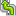 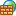 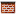 78
1031056.5 接入160 <见下>6.5.1 ADSL160 3.1 网卡设置676.5.2 虚拟线163 硬件设备 BIOS设置6.5.3 链路聚合164 3.2 链路聚合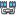 706.5.4 802.1X认证167 本版本暂无6.5.5 VLAN-VPN168 3.3 VLAN726.6 DHCP 1694.3 DHCP服务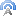 866.7 流量管理177 <见下>6.7.1 QoS177 5.5 QoS对象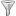 1016.7.2 地址统计181 1.8 流量统计316.7.3 常用端口流量统计184 1.8 流量统计316.7.4 IP连接统计186 1.10 在线主机356.8 IP探测187 3.1 网卡设置 监控缺省路由676.9 域名解析189 3.7 DNS解析
6.5 DNS代理过滤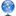 80
1177 资源管理190 <见下>7.1 设置地址资源190 5.1 地址对象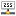 937.2 设置属性资源197 3.1 网卡设置677.3 设置区域资源200 3.1 网卡设置677.4 设置时间资源201 5.2 时间对象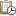 957.5 设置服务资源204 5.7 总控策略1057.6 设置域名对象207 6.7 自定义域名规则
6.4 WEB审计过滤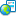 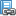 122
1158 用户认证209 8用户认证1798.1 用户管理210 8.2 用户
8.6 用户状态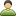 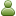 181
1898.2 用户角色设置217 8.3 用户组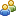 1838.3 外部认证222 8.1 认证方法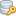 1798.4 认证设置227 5.7 总控策略 认证选项1058.5 可信接入232 8.3 用户组 NAC1839 防火墙240 <见下>9.1 阻断策略240 5.7 总控策略 1059.2 访问控制规则243 5.7 总控策略 
1.8 流量统计105
319.3 访问记录257 5.7 总控策略 包过滤日志1059.4 地址转换259 5.6 NAT策略1039.5 IP/MAC地址绑定266 4.1 ARP服务829.6 内容安全策略269 6.4 WEB审计过滤
6.8 WEB代理过滤
6.15 FTP代理过滤
6.6 DNS&URL库
6.16 POP3代理过滤
6.17 SMTP代理过滤
6.24 防病毒引擎
6.10 WEB内容过滤
6.14 防病毒例外
6.2 特殊应用功能设置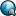 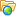 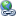 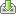 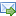 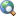 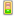 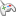 115
124138
119
140
142
155
128
136
11110 内容过滤282 <见下>10.1 邮件过滤282 6.16 POP3代理过滤
6.17 SMTP代理过滤140
14210.2 HTTP过滤285 <见下>10.2.1 URL过滤285 6.4 WEB审计过滤
6.8 WEB代理过滤
6.6 DNS&URL库115
12411910.2.2 内容过滤286 6.11 关键词库
6.12 关键词规则
6.13 关键词例外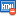 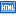 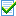 130
132
13410.3 其他协议过滤288 <见下>10.3.1 关键字对象288 7.5 IDP特征值规则 自定义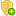 17010.3.2 登录标题对象290 6.15 FTP代理过滤
6.16 POP3代理过滤
6.17 SMTP代理过滤138
140
14210.4 应用端口绑定291 6.3 网络审计
5.6 NAT策略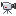 113
10311 应用识别294 <见下>11.1 账号过滤294 6.18 MSN审计过滤
6.19 QQ审计过滤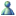 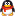 144
14611.2 自定义应用296 5.7 总控策略 
7.5 IDP特征值规则 自定义105
17011.3 主机流量分析297 1.9 应用状态
1.10 在线主机33
3511.4 流量异常检测297 5.3 流量对象
1.10 在线主机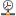 97
3512 PKI设置300 <见下>12.1 本机证书300 10.2 IPSEC VPN本机设置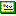 20212.2 第三方CA证书305 8.1 本地认证方法17912.3 本地CA策略308 8.2 用户 用户证书
2.8 帐号口令 管理员证书181
6212.4 USB KEY 318 8.1 本地认证方法17912.5 远程证书认证319 10.3 IPSEC VPN网关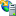 20412.6 证书请求320 10.2 IPSEC VPN本机设置20212.7 备份和恢复325 2.6 配置管理 5813 虚拟专网326 五、远程接入篇17813.1 L2TP管理326 本版本暂无13.2 PPTP管理329 9.1 PPTP总体设置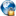 19113.3 GRE管理332 9.1 PPTP总体设置191SSLVPN11.1 SSL接入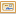 11.2 SSLVPN总体设置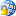 20821014 入侵防御336 7 入侵检测与防御16214.1 主机防护336 5.7 总控策略 10514.2 主机限制339 5.4 会话对象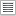 9914.3 ANTI-DOS343 5.7 总控策略 内置10514.4 防ARP欺骗347 4.1 ARP服务8214.5 防路由欺骗348 5.7 总控策略 内置10514.6 IDS联动 3497.7 IPS状态 调用阻拦URL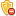 17415 反垃圾邮件353 6.26 防垃圾邮件引擎
6.16 POP3代理过滤
6.17 SMTP代理过滤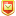 159
140
14216 高可用性360 <见下>16.1 接口联动360 3.5 双机热备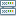 7616.2 高可用性362 3.5 双机热备7616.3 链路备份372 3.1 网卡设置 监控缺省路由6716.4 服务器负载均衡373 5.6 DNAT策略10317 日志与报警378 <见下>17.1 日志设置378 1.14 日志操作4317.2 日志查看380 1.15 日志统计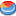 4517.3 报警383 1.14 系统日志43